Meeting of the General Committee  held on Saturday , September 17th , Mr. Wm. Roberts  in the chair also present  Miss G. Montgomery, Comm. Hodder, Major Morgan, Messrs. E.J. Clarke, P. Crowley, H.C., T. O’Sullivan, J. Daly, V.S., H. Twomey, J.S. Henderson, N. Hayes, F. Hayes, W. Desmond, T.D., M. Twomey, D. Cronin, E. O’Grady, T.J. Spillane, J.J. Crean, J. Lehane, C. Good, A.H. Moore, D. Ross, P.C., T. O’Brien and P.J. Good. A letter  was received  from Mr. J. Hainsworth, organizing  Advisor, Agricultural  and Industrial Fair, pointing out that, as the Organizers  of the Fair  were desirous of having  expert  opinions  on the Demonstration Plots , both Horticultural  and  Agricultural, which  are being  developed  at the Fair this  Summer  he would be obliged if he (Secretary)  would forward  his opinion  , together  with the opinions which were expressed  by the Members  of the Society’s recent excursion. The letter  went on to state  that these  opinions  coming from communities  who are definitely  interested will be very helpful. The Secretary  was instructed  to reply to the letter to the effect that the Society highly appreciated the worth  of the sections  and complimented the instructors  and Instructesses  on their work.The Secretary stated  that Messrs.  Russell  & Sons, Princes Street  had put up a  Silver Cup  for Exhibitors gaining  the highest  number of points in the Fruit section, and Mr. P. Crowley had given them that morning  a Gold  Medal  for reserve in the same section.The Secretary stated that, as they were all well  aware,  their  receipts  for the late Show were down  on account of  the bad weather, and that  Mr. Moore  had been  very  active in the interests  of the Society. He (Mr. Moore)  had sent  in a £5  subscription  from Mr. Jas Wolfe , Douglas Road together  with a similar subscription  from Messrs. Ogilvie & Moore,  Warren’s place, received  through Mr. Moore. On the proposition  of Mr. O’Sullivan , it was unanimously agreed to sincerely thank Mr. Moore and the other donors.On the motion  of Mr. Crowley  seconded by  Mr. P.I. Good following cheques were passed:- 	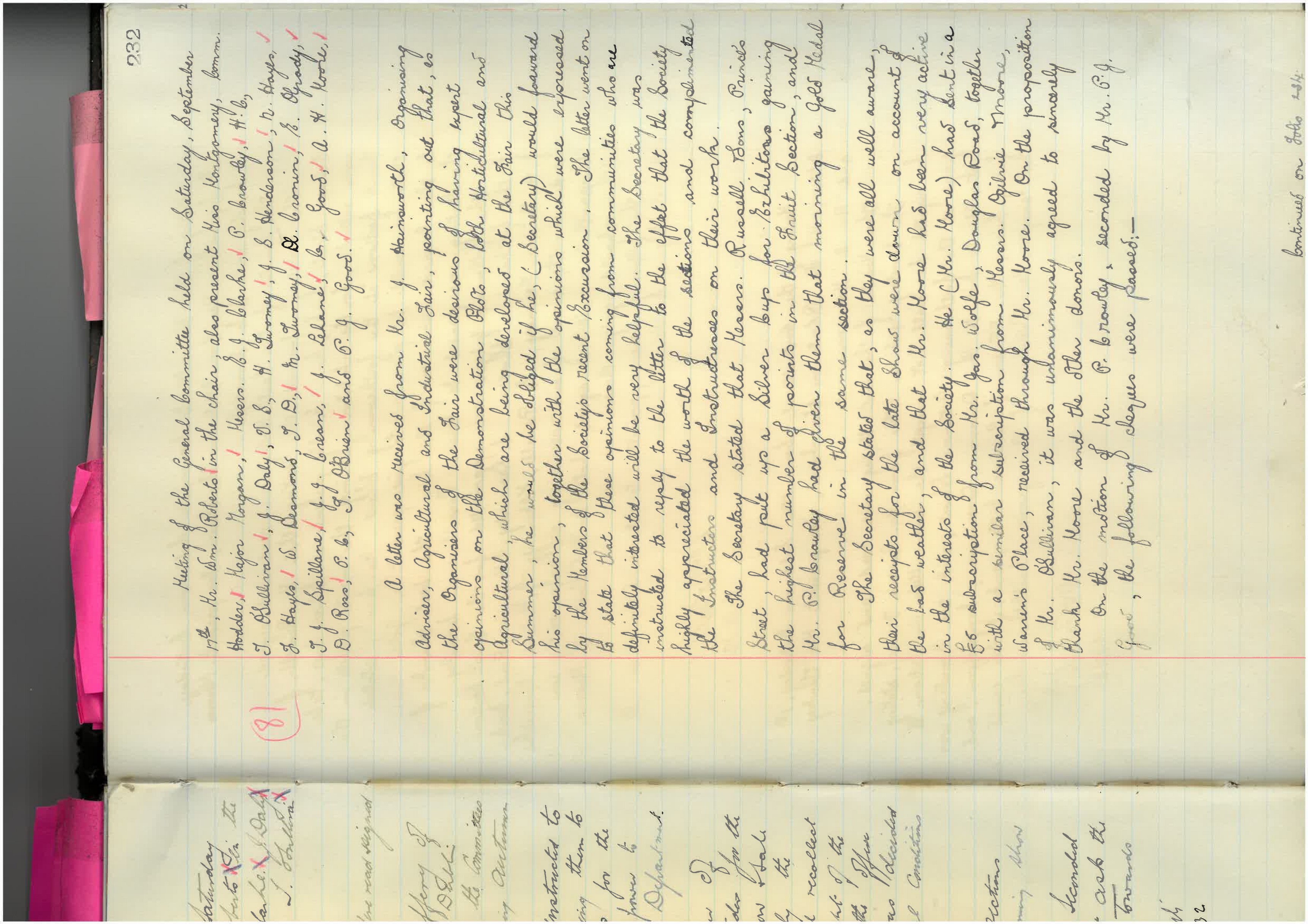 